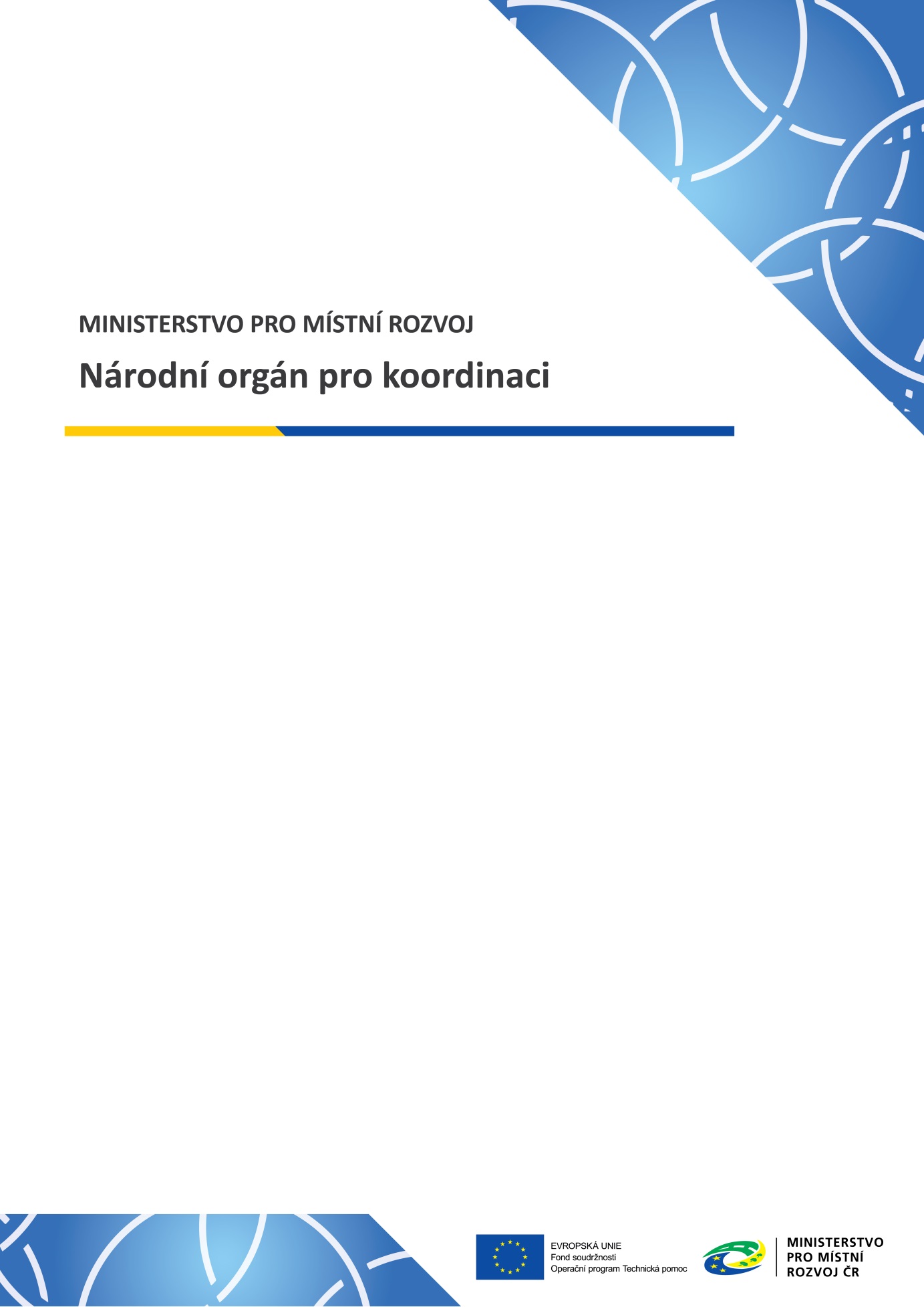 Úvod – jak pracovat s tímto dokumentemStrategie komunitně vedeného místního rozvoje MAS XY na období 2021–2027Datum zpracování (měsíc, rok)VerzeDne …… schválil …. (odpovědný orgán MAS).Koncepční částSeznam tabulekTabulka 1 Seznam obcí, ve kterých bude realizována strategie MAS XY	7Tabulka 2 Seznam obcí, ve kterých bude realizována strategie – Příklad z ISKP14+	7Tabulka 3 Zapojení komunity do tvorby strategie SCLLD – příklad	10Tabulka 4 Analýza rozvojových potřeb – návrh	13Tabulka 5 Schéma hierarchie cílů a opatření SCLLD – příklad	18Tabulka 6 Naplňování SRR ČR 21+ prostřednictvím opatření Strategického rámce SCLLD	19Tabulka 7 Soulad specifických cílů Strategického rámce SCLLD s dalšími sektorovými a územně rozvojovými dokumenty – návrh zpracování	20Tabulka 8 Matice integrovaných rysů SCLLD MAS XY 21+	21Tabulka 9 Vazba opatření Strategického rámce SCLLD na Inovační strategii České republiky 2019–2030	22Tabulka 10 Indikátory na úrovni strategických cílů SCLLD – příklad	26Seznam obrázkůObrázek 1 Území působnosti MAS XY s vyznačením hranic obcí – příklad	8Obrázek 2 Území působnosti MAS XY v kontextu regionů NUTS2 a NUTS3 – příklad	9Obrázek 3 Organizační struktura MAS XY – příklad	24Obrázek 4 Organizační struktura MAS XY – příklad	251. Popis území působnosti MAS a popis zahrnutí komunity do tvorby strategie(Doporučený rozsah kapitoly: 3 strany A4) Vymezení území působnosti MAS pro realizaci SCLLD v období 2021–2027 Seznam obcí (viz tabulku níže), ve kterých bude realizována strategie, včetně celkové rozlohy území a populační velikosti území (počet obyvatel obcí, které souhlasily s realizací SCLLD pro programové období 2021–2027 na svém území). Počet obyvatel obcí, resp. území MAS, bude vycházet ze statistických údajů platných k 31. 12. 2019. Tabulku se seznamem obcí území působnosti MAS, vč. počtu obyvatel a rozlohy, lze exportovat z Žádosti o kontrolu dodržování standardů MAS, do které jsou automaticky generovány údaje aktuální k 31. 12. 2019 (příklad použití tabulky vygenerované ve formátu XLS z Žádosti o kontrolu dodržování standardů MAS je uveden v Tabulce 2).  Tabulka 1 Seznam obcí, ve kterých bude realizována strategie MAS XYZdroj: Data ČSÚ pro MAS: https://www.czso.cz/csu/czso/data_pro_mistni_akcni_skupiny_mas Tabulka 2 Seznam obcí, ve kterých bude realizována strategie – Příklad z ISKP14+Zdroj: Žádost o kontrolu dodržování standardů MAS, ISKP14+1.1.1 Stručná socioekonomická charakteristika území působnosti MASV kapitole bude uvedena stručná socioekonomická charakteristika území působnosti se zřetelem na shodné znaky území (např. určitý charakter hospodářství území, etnografické znaky apod.). Uveďte stručný popis území (např. sídelní vazby v území působnosti MAS, spolupráce obcí v území – DSO, velkoplošná chráněná území, hlavní turistické atraktivity, stěžejní zaměstnavatelé apod.). Mapové zobrazení území působnosti MAS Mapové zobrazení území působnosti MAS obsahující hranice území působnosti MAS, územních obvodů obcí, krajů (NUTS3) a hranice regionů soudržnosti (NUTS2). Pro lepší zobrazení může být doloženo více map (např. samostatně mapa zobrazující pozici území působnosti MAS vůči hranicím regionů NUTS2 a NUTS3, a samostatně mapa detailně zobrazující území působnosti MAS včetně hranic jednotlivých obcí v území působnosti MAS) tak, aby údaje v mapě/mapách byly čitelné.MAS, které nemění své území působnosti MAS oproti období 2014–2020, mohou použít stejné mapy jako v SCLLD pro období 2014–2020, pokud splňují uvedené podmínky zobrazení hranic (hranice obcí, hranice regionů NUTS2 a NUTS3).Mapa území s vyznačenými změnami je také požadována jako příloha Žádosti o kontrolu dodržování standardů MAS – lze též použít, pokud splňuje požadavky na zobrazení hranic. Mapy lze též vygenerovat na stránce http://www.lags.cz/mapa2021.php (k vytvoření mapy MAS použije XLS seznam obcí vygenerovaný z Žádosti o kontrolu dodržování standardů MAS).Obrázek 1 Území působnosti MAS XY s vyznačením hranic obcí – příklad 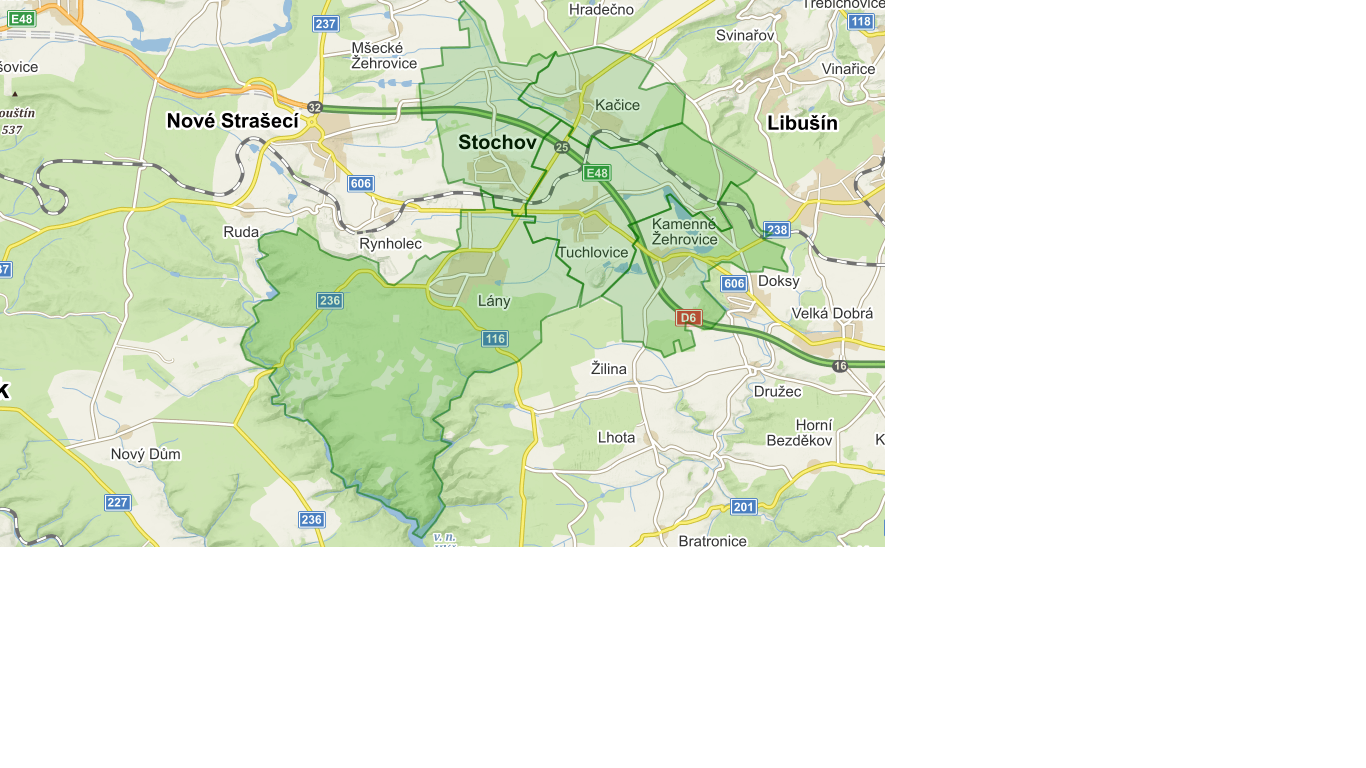 Zdroj: http://www.lags.cz/mapa2021.phpObrázek 2 Území působnosti MAS XY v kontextu regionů NUTS2 a NUTS3 – příklad 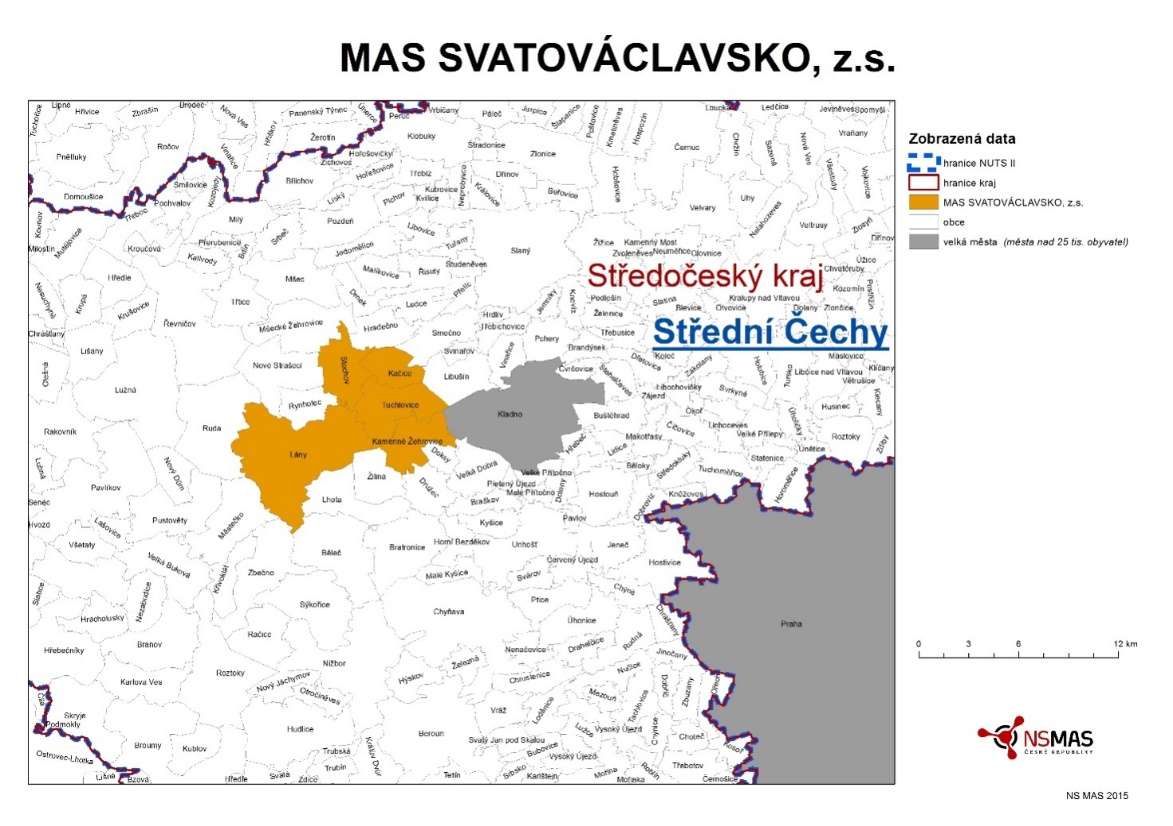 Zdroj: NS MAS, www.nsmascr.cz Popis zahrnutí komunity do tvorby strategie 1.3.1 Popis historie a zkušeností MAS Příklad zpracováníV roce 2014 vznikl ze strany spolků a neziskových organizací v obci Horní zájem o vytvoření místního partnerství, které by formálně propojilo aktivní spolky, instituce, neziskové organizace, podnikatele a jednotlivce z okolních měst a obcí. Návrh se setkal s příznivým hodnocením u spolků v okolních obcích a následným pozitivním tlakem na volené představitele těchto obcí a města vznikla koordinační skupina pro přípravu a zaměření příslušného svazku. Skládala se ze zástupců spolků a představitelů obcí. Koordinační skupina, která neměla žádný oficiální status, podala návrh na vytvoření místní akční skupiny na území zmíněných obcí a města s cílem získávat v následujících letech pro území finanční prostředky z evropských a českých dotačních programů a pomáhat rozvoji regionu v obcích, které nebyly zapojeny v žádných místních akčních skupinách působících v okolí. Na podzim roku 2014 se sešel přípravný výbor MAS Venkovsko ve složení zástupců místních samospráv a spolkových organizací. Byl projednán záměr vytvoření místní akční skupiny jako spolku s názvem MAS Venkovsko. Zakládající členové aktivně působí v MAS dodnes. V roce 2016 získala MAS Osvědčení o standardizaci, následně podala žádost o podporu integrované strategie zpracované na základě komunitního projednání v území (schválena 23. 6. 2017). Na základě schválené strategie umožňila MAS žadatelům na svém území ve stávajícím programovém období (2014–2020) čerpat prostředky z Integrovaného regionálního operačního programu (17 508,00 tis. Kč), Programu rozvoje venkova (5 354,36 tis. Kč), Operačního programu Zaměstnanost (8 123,25 tis. Kč) a Operačního programu Životní prostředí (6 666,00 tis. Kč). Území působnosti MAS v programovém období 2014–2020 zahrnuje 4 obce a 1 město. Území působnosti MAS se v období 2021–2027 oproti období 2014–2020 nemění. Do popisu zahrňte také popis případné změny území působnosti MAS oproti období 2014–2020 a jeho stručné odůvodnění. 1.3.2 Popis zapojení komunity a relevantních aktérů místního rozvoje do tvorby SCLLDMAS do kapitoly uvede popis zapojení komunity do tvorby SCLLD se zřetelem na zapojení komunity při definici rozvojových potřeb území MAS. MAS popíše všechny metody (vč. data/období realizace jednotlivých činností), které využila pro získání vstupů pro zpracování strategie CLLD (zejména Analýzy rozvojových potřeb a Strategického rámce). Doporučuje se zapojit relevantní aktéry rozvoje území působnosti MAS v těch socioekonomických oblastech, které bude příslušná SCLLD pokrývat/řešit (např. destinační agenturu při zahrnutí tématu cestovního ruchu).V MPIN není stanoven povinný minimální rozsah zapojení komunity/aktérů do tvorby SCLLD, ani povinné metody tohoto zapojení. Nicméně MMR–ORP bude požadovat provedení a doložení (prezenční listina, zápis, fotografie) alespoň jednoho skupinového rozhovoru (focus group), projednání.Tabulka 3 Zapojení komunity do tvorby strategie SCLLD – příklad Pozn.: jak je uvedeno výše, MMR–ORP nebude požadovat dokladování veškerých činností realizovaných v rámci zapojení komunity/aktérů (když bude v tabulce/popisu např. uvedeno, že MAS realizovala individuální rozhovory se starosty, nebudou k této činnosti požadovány záznamy: zápisy, fotografie, prezenční listiny apod.).1.3.3 Odkaz na úložiště záznamů Smyslem podkapitoly je doložit výše uvedený popis zapojení komunity a relevantních aktérů z území do tvorby strategie CLLD. MAS může využít dva způsoby doložení záznamů: vložením funkčního webového odkazu na úložiště obsahující příslušné záznamy, nebo přiložením záznamů jako přílohy strategie CLLD. Ad 1.) Doložení formou odkazuMAS vloží do této kapitoly funkční webový odkaz k dohledání úložiště obsahujícího veškeré zápisy, prezenční listiny, dokumentaci zapojení komunity.Doklady o zapojení do přípravy SCLLD musí být dálkově přístupné na veřejné nebo neveřejné (v takovém případě nutno poskytnout spolu s žádostí o podporu SCLLD heslo) části webu MAS. Odkaz může být umístěn i v samostatné příloze, která nemusí být později zveřejněna na webu MAS. Ad 2.) Doložení ve formě přílohy/příloh strategie CLLDMAS v textu této kapitoly uvede, že příslušné záznamy/dokumenty jsou přílohou SCLLD, resp. příslušné žádostí v MS2014+. V takovém případě neplatí povinnost vložit funkční webový odkaz na dokumentaci do SCLLD. . 2. Analytická část 2.1 Socioekonomická analýzaJde o nepovinnou kapitolu strategie CLLD. Aktuální popis stavu rozvoje území z pohledu jednotlivých oblastí hospodářského a sociálního života, zachycení hlavních trendů jeho vývoje, postihnutí vzájemných vazeb. Může být založena na použití sekundárních dat a informací, jakož i původních šetření (včetně komunitních projednání) MAS.Obsahem kapitoly (bude-li součástí doložené strategie CLLD) bude aktuální popis stavu rozvoje území z pohledu jednotlivých oblastí hospodářského a sociálního života, zachycení hlavních trendů jeho vývoje, postihnutí vzájemných vazeb, a to nejméně v oblastech řešených v Analýze rozvojových potřeb (příp. SWOT analýzy, bude-li doložena). 2.2 SWOT analýza Jde o nepovinnou kapitolu strategie CLLD. Obsahem kapitoly (bude-li součástí předložené SCLLD) bude identifikace silných stránek (S), slabých stránek (W), příležitostí (O) a hrozeb (T) ve vztahu k území působnosti MAS a relevantním k údajům v Socioekonomické analýze a Analýze rozvojových potřeb. Základní charakteristika a účel SWOT analýzySilné a slabé stránky vymezují vnitřní faktory rozvoje území ve všech významných oblastech, tj. faktory/skutečnosti, které působení MAS ovlivňuje. Příležitosti a hrozby jsou vnější faktory rozvoje, tj. faktory, které nemůže MAS sama ovlivnit, objektivně existují nezávisle na MAS a jejím působení. Jejich výsledkem je z pohledu rozvoje území působnosti MAS nějaká hrozba (T) nebo příležitost (O), kterou je možné využít ve prospěch rozvoje území. Analýza rozvojových potřeb a rozvojového potenciálu území působnosti MAS (Doporučený rozsah kapitoly: 4 strany A4)Kapitola bude obsahovat identifikaci aktuálních rozvojových potřeb území působnosti MAS při zohlednění rozvojového potenciálu území. Kapitola, respektive identifikované rozvojové potřeby jsou vstupem pro nastavení Strategického rámce SCLLD. Je tedy žádoucí zaměřit se na takové potřeby, které jsou v rámci SCLLD jakkoliv řešitelné. Analýza rozvojových potřeb bude obsahovat  seznam konkrétních rozvojových potřeb území a jejich krátkého popisu, jehož součástí bude informace, v čem naplnění dané potřeby přispěje k rozvoji území působnosti MAS. Analýza rozvojových potřeb a rozvojového potenciálu musí být založena na komunitním projednání potřeb území. Z metodického hlediska se Doporučuje, aby byl před projednáním účastníkům (skupinového rozhovoru) ze strany MAS rozeslán podklad obsahující informace o aktuálním stavu hospodářského a sociálního rozvoje území působnosti MAS (tj. pracovní socioekonomická analýza území působnosti MAS; tato může být ze strany zástupců MAS prezentována účastníkům skupinového rozhovoru v jeho úvodu). K projednání je tedy vhodné přistoupit po rozpracování alespoň základního návrhu rozvojových potřeb odpovědnými osobami (pracovníky MAS) s využitím veškerých dostupných informací (znalosti pracovníků MAS, informace z předchozích šetření, analýzy dat, příp. informací ze stávající SCLLD). Návrh rozvojových potřeb bude následně projednán/upraven/doplněn v rámci skupinového rozhovoru/fokusní skupiny/veřejného projednání. Součástí projednání by měla být i diskuse o tom, jak by měla (mohla) být dána rozvojová potřeba prostřednictvím Strategického rámce naplněna.Formulace rozvojových potřeb hraje důležitou úlohu – u každého specifického cíle a opatření ve Strategickém rámci bude MAS povinně uvádět, jakou rozvojovou potřebu z analýzy rozvojových potřeb každý specifický  cíl/opatření naplňuje. Z výše uvedených důvodu je proto vhodné k analýze rozvojových potřeb přistupovat jako k logickému rámci a při jejím zpracování již uvažovat otázky typu: Jak může MAS danou potřebu naplnit? Co pro to může MAS prostřednictvím SCLLD udělat? Co tomu naopak brání?Jakého zlepšení je možné dosáhnout? Čeho chce MAS dosáhnout?Jaké nástroje k tomu může MAS využít? Jaký typ aktivit? Jsou v území aktéři ochotní takové aktivity realizovat?Analýza rozvojových potřeb může mít textovou i tabulkovou podobu (zcela záleží na preferenci MAS). Šablona níže obsahuje návrh vzorové tabulky a textu. Tabulka 4 Analýza rozvojových potřeb – návrh Textová podoba – návrh Rozvojová potřeba (název) Informace, v čem naplnění dané rozvojové potřeby přispěje k rozvoji území působnosti MASPříklad zpracováníRozvojová potřeba A. Zlepšení nabídky sociálních služeb Nabídka sociálních služeb v území působnosti MAS je relativně omezená, byť se v území nachází početná a relativně rozmanitá škála cílových skupin (od seniorů, přes pečující osoby, osoby se zdravotním postižením, až po nízkopříjmové skupiny ohrožené sociálním vyloučením a chudobou, tendujícím k sociálně-patologickému chování). Potřeba je jak v oblasti investic do infrastruktury pro poskytování sociálních služeb (vč. nákupu automobilu pro poskytování služeb v terénní formě), tak v oblasti financování jejich provozu. V území schází například: odlehčovací služby, denní centra, nízkoprahová zařízení, služby pro rodiny s dětmi ad. Naplnění dané potřeby napomůže zlepšit dostupnost potřebných služeb pro obyvatele ohrožených chudobou a sociálním vyloučením, vytvoří podmínky pro snížení odchodu obyvatel z území působnosti MAS, zvýší kvalitu života cílových skupin, sníží výskyt sociálně-patologických jevů. Dílčí potřeby: Potřeba investic do infrastruktury pro poskytování terénních a ambulantních sociálních služeb Zvýšení financování provozu/poskytování sociálních služeb v území působnosti MAS 3. Strategická část3.1 Strategický rámec (Doporučený rozsah kapitoly: 5 stran A4)3.1.1 Vize Představuje definici (popis) stavu, v jakém se bude území působnosti MAS nacházet po naplnění rozvojových potřeb identifikovaných v Analýze rozvojových potřeb a rozvojového potenciálu území MAS.Příklad vize:V roce 2027 bude území MAS Venkovsko územím, ve kterém se dobře žije, a to díky stabilní populaci charakteristické vysokým lidským a sociálním kapitálem, dostatečné infrastruktuře a vybavenosti sídel, zdravému a rekreačně atraktivnímu životnímu prostředí, a výkonné, stabilní a diverzifikované ekonomice využívající relevantní inovativní a chytrá řešení.3.1.2 Strategické cílePro dosažení vize MAS definuje strategické cíle (není vyloučeno, aby byl strategický cíl pouze jeden), které se budou rozpadat do jednotlivých specifických cílů. Strategické cíle lze např. vztáhnout ke třem rozvojovým pilířům (sociální, ekonomický, environmentální).Na úrovni všech strategických cílů budou ze strany MAS definovány indikátory (pro každý cíl minimálně jeden indikátor/ukazatel), které budou sloužit ke sledování a vyhodnocování naplňování jednotlivých strategických cílů (viz i kapitolu 4.4 Popis monitoringu a evaluace strategie). Indikátory na úrovni strategických cílů musí mít stanovenou výchozí hodnotu, cílovou hodnotu a měrnou jednotku (hodnoty mohou být uvedeny až v kapitole 4.4 Popis monitoringu a evaluace strategie).Doporučuje se stanovit indikátory, jejichž hodnoty jsou sledovatelné na úrovni území působnosti MAS. MAS je odpovědná za sledování plnění jednotlivých cílů strategie (způsob sledování uvede MAS do kap. 4.4 Popis monitoringu a evaluace strategie v Implementační části SCLLD 21+).Příklad strategických cílů a jejich možných indikátorů:Strategický cíl XY: Stabilní populace území MAS Venkovsko charakteristická vysokým lidským a sociálním kapitálem zajišťující dynamický endogenní rozvoj území MAS Indikátory: Počet obyvatel území MAS, Podíl obyvatel území MAS s dosaženým vysokoškolským vzděláním II. stupně, Podíl obyvatel území MAS v předproduktivním věku. Strategický cíl XY: Dostatečná infrastruktura a vybavenost území MAS Venkovsko zajišťující kvalitní život obyvatel a vytvářející možnosti pro hospodářský rozvoj území MASIndikátory: Počet aktivních subjektů v oblasti zdravotní a sociální péče v území MAS, Počet denních stacionářů v území MAS, Počet obyvatel území MAS.3.1.3 Specifické cíle a opatření Strategického rámce U každého specifického cíle bude uvedena konkrétní rozvojová potřeba/potřeby z Analýzy rozvojových potřeb, na kterou daný specifický cíl reaguje. Specifický cíl se skládá z jednoho nebo více opatření. U každého opatření Strategického rámce SCLLD bude uvedena konkrétní rozvojová potřeba/potřeby z Analýzy potřeb, kterou má dané opatření pomoci naplnit. Pokud opatření naplňuje danou rozvojovou potřebu, reaguje zároveň na tuto potřebu i příslušný specifických cíl, pod který dané opatření patří.Pro sledování (monitoring) a vyhodnocování (evaluaci) naplňování cílů strategie se doporučuje definovat indikátory i na úrovni specifických cílů Strategického rámce (hodnoty mohou být uvedeny až v kapitole 4.4 Popis monitoringu a evaluace strategie).Příklad specifických cílů a opatření: Specifický cíl XY.1: Kvalitativně a kvantitativně adekvátní nabídka sociálních a zdravotnických služeb s ohledem na potřeby všech cílových skupin v území MAS Venkovsko Rozvojová potřeba: A. Zlepšení nabídky sociálních služebOpatření XY.1.1: Zvýšení kapacity sociálních služeb pro rodiny s dětmi, samoživitele, seniory a nezaměstnanéRozvojová potřeba: A. Zlepšení nabídky sociálních služebOpatření se zaměřuje na zajištění efektivního systému poskytování sociálních služeb v podmínkách území MAS a vytváří schopnost pružné reakce (po stránce materiální i personální) na předpokládané sociodemografické změny ve společnosti (vč. stárnutí obyvatel) a potřeby různých cílových skupin, pro které nejsou potřebné sociální služby dostupné vůbec nebo jsou dostupné mimo území MAS Venkovsko.  Rozšíření nabídky sociálních služeb zejména v terénní a ambulantní formě (zejména pro cílové skupiny rodiny s dětmi, rodiče samoživitelé, senioři, nezaměstnaní) Budování a investice do infrastruktury pro poskytování sociálních služeb (zajištění služeb pro rodiny s dětmi, seniory, samoživitele, seniory a nezaměstnané), včetně vytváření podmínek pro zvýšení atraktivity poskytování sociálních služeb pro poskytovatele služeb v území MAS (např. odlehčovací služby, denní stacionáře, odborné sociální poradenství ad.) Realizace komunitního plánování sociálních služeb na platformě MAS Venkovsko.Kapitola rovněž obsahuje schéma hierarchie cílů a opatření Strategického rámce (tj. rozpad strategických cílů do specifických cílů a specifických cílů do opatření).Tabulka 5 Schéma hierarchie cílů a opatření SCLLD – příklad 3.2 Vazba na Strategii regionálního rozvoje ČR 21+ (Doporučený rozsah kapitoly: 3 str. A4)Cíle Strategie CLLD nesmějí být v rozporu s cíli Strategie regionálního rozvoje ČR 21+ ("SRR ČR 21+"). Kapitola má definovat příspěvek realizace SCLLD k naplňování cílů SRR ČR 21+, příp. dalších koncepčních dokumentů (viz kap. 3.2.1).V rámci kapitoly MAS u každého opatření Strategického rámce SCLLD určí, který specifický cíl SRR ČR 21+ pomáhá dané opatření naplňovat. V případě, že některé opatření Strategického rámce nenaplňuje žádný specifický cíl SRR ČR 21+, bude toto u daného opatření jasně uvedeno. Podíl opatření SCLLD, která nenaplňují žádný specifický cíl SRR ČR 21+, může být maximálně 30 % ze všech opatření Strategického rámce SCLLD.Opatření Strategického rámce SCLLD mohou přispívat pouze k plnění těch specifických cílů SRR ČR 21+, které jsou definovány pro typ území dle SRR ČR 21+, do kterého zasahuje území působnosti příslušné MAS (stačí, aby území působnosti MAS do daného typu území SRR ČR 21+ zasahovalo alespoň jednou obcí, a příslušné specifické cíle daného typu území SRR ČR 21+ jsou pro SCLLD dané MAS relevantní). Je tedy třeba zohlednit překryv území působnosti MAS a územní typologie dle SRR ČR 21+.K výše uvedenému překryvu území působnosti MAS a typů území dle SRR ČR 21+ MAS obdrží od MMR–ORP tabulku, kde bude pro každou MAS uvedeno, které specifické cíle SRR ČR 21+ jsou pro území působnosti dané MAS relevantní. Během tvorby zmiňované tabulky ze strany MMR–ORP však nebude k dispozici finální vymezení území působnosti MAS pro programové období 21+, a to kvůli probíhajícímu procesu kontroly dodržování standardů MAS. MMR–ORP proto tabulku vypracuje pro území působnosti MAS v programovém období 2014–2020. Proto pro MAS, které budou do období 21+ měnit území své působnosti, bude tabulka využitelná pouze částečně, a pro nově vzniklé MAS nebude tabulka využitelná vůbec. MAS si budou moci v takovém případě územní typologii dle SRR ČR 21+ zobrazit např. na Mapovém portálu MMR (http://egis.uur.cz/portal/home/). Vazbu SCLLD na SRR ČR 21+ MAS může zpracovat ve formě jednoduché tabulky, kde v prvním sloupci bude uvedeno opatření Strategického rámce SCLLD, a v druhém sloupci specifický cíl SRR ČR 21+, který pomáhá dané opatření naplňovat (příp. bude uvedeno, že dané opatření nenaplňuje žádný specifický cíl SRR ČR 21+).Tabulka 6 Naplňování SRR ČR 21+ prostřednictvím opatření Strategického rámce SCLLD3.2.1 Soulad cílů Strategického rámce SCLLD s dalšími sektorovými a územně rozvojovými strategickými dokumenty Jde o nepovinnou podkapitolu. V případě zpracování této podkapitoly bude tato obsahovat identifikaci souladu strategických, případně specifických cílů Strategického rámce SCLLD s cíli dalších významných územně rozvojových nebo sektorových strategických dokumentů platných pro území působnosti MAS (např. se strategií rozvoje územního obvodu daného kraje, Strategií RIS3 ad.). Pokud bude kapitola součástí strategie CLLD předkládáné ke kontrole/hodnocení MMR–ORP, bude předmětem kontroly relevance uvedených informací. S ohledem na vysoké množství různých strategických dokumentů (desítky národních strategií, krajských strategií a koncepcí, strategie mikroregionů ad.), je vhodné v případě zpracování této části strategie vybrat strategické dokumenty tematicky blízké tématům řešeným v dané SCLLD. Pokud tedy SCLLD obsahuje cíle a opatření v oblasti rozvoje cestovního ruchu, doporučuje se v kapitole popsat soulad cílů SCLLD v této oblasti s krajským rozvojovým dokumentem se zaměřením na cestovní ruch, případně se strategií příslušné krajské organizace destinačního managementu a soulad s cíli strategického dokumentu certifikované oblastní/lokální organizace destinačního managementu. Databázi strategií spravuje Ministerstvo pro místní rozvoj a je dostupná na https://www.databaze-strategie.cz/.   Kapitolu lze zpracovat ve formě jednoduché tabulky (viz níže).Tabulka 7 Soulad specifických cílů Strategického rámce SCLLD s dalšími sektorovými a územně rozvojovými dokumenty – návrh zpracování3.3 Popis integrovaných rysů strategie (Doporučený rozsah kapitoly: 2 str. A4)Tabulka 8 Matice integrovaných rysů SCLLD MAS XY 21+Pozn.: 0 = žádná vazba mezi opatřeními, 1 = slabá vazba, 2 = středně silná vazba, 3 = silná vazbaMezi opatřeními mohou být identifikovány různé typy vazeb: územní / časová, resp. organizační / finanční / věcná, příp. jejich kombinace.Není nutno "za každou cenu" hledat vazby u všech opatření, ale je vhodné se zaměřit na realistické možnosti, kde lze vazbu opravdu logicky popsat (viz např. i hodnocení synergických účinků, které bylo též předmětem mid-term evaluace SCLLD, evaluační podotázka C.6.4).Každá identifikovaná vazba (která bude vyznačena v koincidenční matici) bude charakterizována krátkým slovním popisem. Příklad popisu vazbyOpatření B a C spolu věcně a časově souvisí. V rámci opatření B budou realizovány investice do infrastruktury pro poskytování sociálních služeb. Po zvýšení infrastrukturní kapacity bude možné realizovat též projekty zaměřené na rozšíření nabídky (kvalitativní i kvantitativní) a financování provozu sociálních služeb. 3.4 Popis inovativních rysů strategie Mezi principy metody Leader patří uplatňování inovativních postupů. V kapitole MAS popíše, v čem je inovativní příslušná strategie CLLD, resp. způsob jejího naplňování (např. inovativní aktivity). Vzhledem k rostoucímu významu využívání chytrých řešení při rozvoji území se zpracování kapitoly doporučuje, není však povinné. V případě zpracování kapitoly se doporučuje popsat její návaznost na Inovační strategii České republiky 2019–2030.MAS může pro zpracování kapitoly využít následující tabulku prezentující vazbu opatření Strategického rámce SCLLD na vybraný pilíř Inovační strategie ČR 2019–2030. Vzor není závazný. Tabulka 9 Vazba opatření Strategického rámce SCLLD na Inovační strategii České republiky 2019–20304. Implementační část4.1 Popis řízení včetně řídicí a realizační struktury MAS (Doporučený rozsah kapitoly: 2 strany A4)Hlavním účelem kapitoly je poskytnout základní informace o fungování MAS a jejích klíčových procesech. Poskytne tedy základní přehled o organizační struktuře MAS a její dokumentaci (zakládací listiny, stanovy, statut, jednací řády apod.) a jejich obsahu. V kapitole tedy bude popsán způsob řízení (včetně organizačního schématu) realizace strategie CLLD. Kapitola obsahově vychází ze standardů MAS. Obsah kapitoly je vhodné vnímat jako základní informační rozcestník k organizační struktuře, povinným orgánům a dokumentaci MAS. Není nutno kopírovat obsah výše uvedených dokumentů, ale raději odkázat na příslušnou dokumentaci MAS (vč. např. odkazu na web, kde je zveřejněna). Je vhodné brát v úvahu, že uživatelem kapitoly může být např. nový zaměstnanec kanceláře MAS, který by měl z jejího obsahu získat základní přehled o výše uvedeném (tj. organizační struktuře, povinných orgánech a dokumentaci MAS typu zakladatelská listina, stanovy, jednací řády, interní postupy). Případná realizace jednotlivých programových rámců SCLLD se bude řídit příslušnou dokumentací zpracovanou dle požadavků příslušného ŘO. Příklad zpracováníMAS má v souladu s podmínkami pro standardizaci uvedenými v MPIN ustaveny tzv. povinné orgány, jejichž činnost a pravomoci jsou podrobně uvedeny ve Stanovách MAS Venkovsko.MAS Venkovsko je spolkem podle zákona č. 89/2012 Sb., občanský zákoník, v platném znění. Jde o místní partnerství tvořené fyzickými a právnickými osobami (členy) hájícími veřejné a soukromé socioekonomické zájmy působícími na území města a obcí okresu Kladno, které vyslovily souhlas s realizací SCLLD 21+ MAS Venkovsko na svém území.Účelem spolku je podpora udržitelného rozvoje v územní působnosti spolku ve prospěch místního partnerství města a obcí, neziskových organizací, drobných podnikatelů, malých a středních podniků a dalších subjektů působících v území, prostřednictvím vlastní činnosti a realizace rozvojových koncepcí a strategií. Veškeré podrobnosti jsou uvedeny ve Stanovách MAS (www.masvenkovsko.cz/dokumenty). Způsoby jednání jednotlivých povinných orgánů MAS jsou upraveny příslušnými jednacími řády, které  jsou (v aktuální i archivní verzi) zveřejněny na webu MAS: www.masvenkovsko.cz/dokumenty. Povinné orgány MAS: Valná hromada – nejvyšší orgán MAS Výkonný výbor – rozhodovací orgán MAS Výběrová komise – výběrový orgán MAS Kontrolní a monitorovací výbor – kontrolní orgán MAS Obrázek 3 Organizační struktura MAS XY – příklad 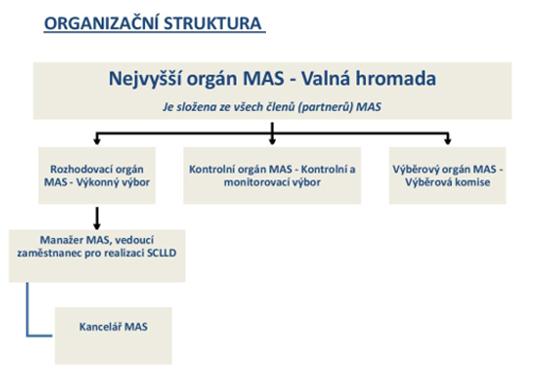 MAS má zřízenu kancelář MAS a má pověřeného zaměstnance na pozici vedoucího zaměstnance pro realizaci SCLLD, který je schválen rozhodovacím orgánem MAS, a zodpovídá za realizaci SCLLD.Statutárním zástupcem MAS je předseda Výkonného výboru MAS. Kontakty na pracovníky a statutárního zástupce MAS jsou zveřejněny na webu MAS (www.masvenkovsko.cz/kontakty). Obrázek 4 Organizační struktura MAS XY – příklad 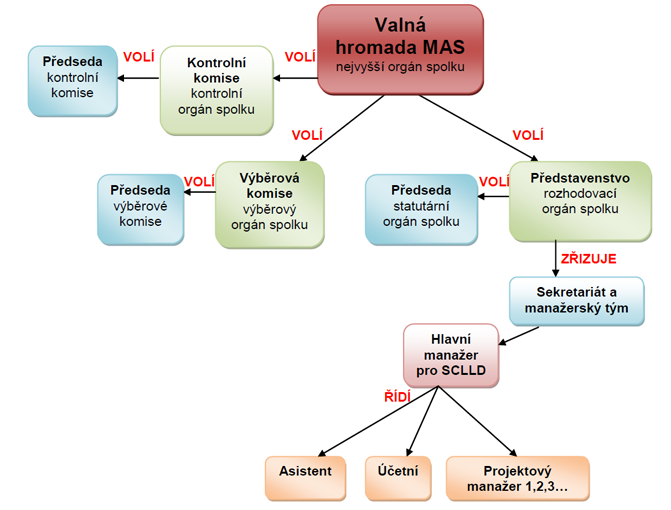 Zdroj: SCLLD MAS Holicko4.2 Popis animačních aktivit (Doporučený rozsah kapitoly: 1 strana A4)Animační aktivity zahrnují všechny činnosti MAS v rámci realizace SCLLD mimo administraci projektů konečných žadatelů/příjemců. Jedná se především o šíření informací ohledně dotačních možností v území (zejména ve vztahu k naplňování Akčního plánu SCLLD) a konzultace/pomoc/informační podpora při tvorbě projektových záměrů (zejména ve vztahu k naplňování Akčního plánu SCLLD), ale například i šíření povědomí o chytrých řešeních v území (inovacích, nástrojích SMART), aktivity sloužící k propojení aktérů rozvoje v území (aktivity pro tvorbu/zvýšení sociálního kapitálu) apod. MAS popíše animační činnosti, které bude ve vztahu k realizaci strategie (tj. dosahování cílů Strategického rámce) v průběhu programového období vykonávat. Popis animačních činností nebude vytvořen pouze ve vztahu k naplňování Akčního plánu SCLLD, ale ve vztahu k naplňování všech opatření, resp. dosahování všech cílů Strategického rámce SCLLD. V kapitole lze stručně popsat koordinační činnosti MAS (koordinace činností různých aktérů rozvoje), síťovací činnosti MAS (síťování aktérů rozvoje), vzdělávací činnosti MAS (rozvoj znalostí a dovedností aktérů rozvoje, včetně např. využití chytrých a inovativních řešení problémů a potřeb území působnosti MAS), informační činnosti MAS (např. o dotačních možnostech).4.3 Popis spolupráce mezi MAS na národní a mezinárodní úrovni a přeshraniční spolupráce Jde o nepovinnou kapitolu. Její využití se předpokládá zejména v případě MAS, které obdobné aktivity realizují dlouhodobě. Nicméně je na zvážení MAS, zda kapitolu do své strategie CLLD zařadí (bez ohledu na skutečnost, zda se spolupráci věnuje či nikoliv). Pokud bude MAS kapitolu zpracovávat a předkládat ke kontrole MMR–ORP, uvede do ní popis předpokládané spolupráce MAS jak na národní úrovni, tak na úrovni mezinárodní spolupráce. Popis předpokládané spolupráce zpracuje MAS v obecné rovině, a to tak, aby neobsahoval konkrétní podmínky a pravidla realizace projektů spolupráce v Programovém rámci PRV (které v době tvorby SCLLD pravděpodobně nebudou známé).4.4 Popis monitoringu a evaluace strategie (Doporučený rozsah kapitoly: 1 strana A4)MAS v této kapitole popíše, jak bude sledovat a vyhodnocovat hodnoty povinných indikátorů na úrovni Strategických cílů SCLLD (viz kap. 3.1.2 Strategické cíle a 4.4.1 Indikátory na úrovni strategických cílů Strategického rámce SCLLD).MAS XY bude provádět monitorovací a evaluační činnosti v souladu s metodickým pokynem pro využití integrovaných nástrojů a regionálních akčních plánů v programovém období 2021–2027 a v souladu s doplňujícími metodickými instrukcemi Ministerstva pro místní rozvoj, odboru regionální politiky.Pro sledování a vyhodnocování plnění jednotlivých opatření/fiche Akčního plánu budou ze strany jednotlivých ŘO stanoveny povinné indikátory z NČI. Hodnoty těchto indikátorů budou sledovány v monitorovacím systému.4.4.1 Indikátory na úrovni strategických cílů Strategického rámce SCLLD MAS má rovněž povinnost definovat indikátory na úrovni strategických cílů Strategického rámce SCLLD (viz kap. 3.1.2 Strategické cíle), které mohou buď vycházet z NČI, anebo mohou být vlastní. Za sledování hodnot těchto indikátorů je odpovědná MAS, z tohoto pohledu je vhodné ze strany MAS definovat takové indikátory, u kterých nebude pro MAS obtížné dostat se k aktuálním hodnotám (běžné statistické ukazatele, jejichž hodnoty jsou průběžně aktualizované a veřejně dostupné např. na webu ČSU, na webu Regionálního informačního servisu apod.).V kapitole "Popis monitoringu a evaluace strategie" lze uvést přehlednou tabulku indikátorů stanovených na úrovni strategických cílů Strategického rámce SCLLD (příklad viz níže), dané indikátory nicméně musí být uvedeny i ve Strategickém rámci (viz kap. 3.1).Indikátory musí mít stanovenou výchozí hodnotu, cílovou hodnotu a měrnou jednotku.Tabulka 10 Indikátory na úrovni strategických cílů SCLLD – příklad 4.4 Analýza rizik Jde o nepovinnou kapitolu. Analýza rizik obsahuje jednoznačnou identifikaci a hodnocení finančních, organizačních, právních a věcných rizik ohrožujících realizaci strategie CLLD s uvedením nositele rizika a návrhu opatření k řízení identifikovaných rizik.MAS může pro zpracování této kapitoly využít aktualizovanou analýzu rizik ze SCLLD 2014–2020, příp. analýzu rizik s úpravami dle zjištění mid-term evaluace realizace SCLLD (z evaluace často vyplynulo, že některá rizika již nejsou aktuální, případně docházelo ke změnám závažnosti vybraných rizik, vyskytla se rizika nová ad.).V rámci Analýzy rizik by tedy mělo ve vztahu k fungování MAS a realizaci strategii CLLD být identifikováno: co vše se může stát (jaká jsou rizika), proč se to může stát (z čeho rizika vychází, čím jsou dána), jak se to může stát (za jaké situace se riziko projeví, objeví), kde se to může stát (vazba rizika k místu),  a koho se to bude týkat (koho ohrozí, kdo jej může eliminovat).Stejně jako v případě SWOT analýzy a Analýzy rozvojových potřeb je vhodné se zaměřit na reálná arelevantní rizika. 5. Povinná příloha – Čestné prohlášení Čestně prohlašuji, že údaje a informace uvedené v žádosti o podporu strategie Komunitně vedeného místního rozvoje pro období 2021–2027 (Koncepční část) jsou pravdivé. Rovněž čestně prohlašuji, že údaje uvedené v žádosti o podporu strategie Komunitně vedeného místního rozvoje pro období 2021–2027 (Koncepční část) jsou shodné s údaji poskytnutými v rámci procesu kontroly dodržování standardů MAS. V ………… dne …………………..							……………………………………………………….							Statutární zástupce MAS XY							Jméno, příjmeníŠablona Koncepční části Strategie Komunitně vedeného místního rozvoje pro období 2021–2027 ("Šablona SCLLD 21+") slouží jako návodná pomůcka pro místní akční skupiny ("MAS") při zpracování Strategií CLLD na programové období 2021–2027, a to v souladu s požadavky na podobu SCLLD 21+ vymezenými v Metodickém pokynu pro využití integrovaných nástrojů v programovém období 2014–2020 ("MPIN"), resp. v Metodickém stanovisku ministryně pro místní rozvoj č. 12 k MPIN.MAS mohou Šablonu SCLLD 21+ využít pro zpracování Koncepčních částí (tedy celých SCLLD 21+ s výjimkou Akčního plánu) Strategií CLLD pro programové období 2021–2027, a po zpracování svoji Koncepční část SCLLD 21+ přímo ve formě Šablony SCLLD 21+ podat Ministerstvu pro místní rozvoj, odboru regionální politiky ("MMR–ORP") k hodnocení/schválení. Využití Šablony SCLLD 21+ při zpracování SCLLD 21+ není pro MAS povinné, MMR–ORP však v zájmu zjednodušování implementace CLLD 21+ její využití důrazně doporučuje.Některé texty Šablony SCLLD 21+ jsou barevně označeny:Text označený žlutou barvou je návodem pro zpracovatele SCLLD 21+, tj. zpravidla místní akční skupinu. Zpracovatel SCLLD 21+ jej použije jako návod pro zpracování dané kapitoly SCLLD 21+ a ze SCLLD 21+ jej odstraní.Text označený modrou barvou – zpracovatel SCLLD 21+ doplní příslušnou informaci (zpravidla se jedná o doplnění názvu MAS, případně konkrétní hodnoty/údaje/názvu).Text označený šedou barvou – nepovinné kapitoly SCLLD 21+. Šedým proloženým písmem jsou uvedeny příklady zpracování vybraných částí SCLLD 21+.Ostatní nijak barevně neoznačené texty (zejména názvy kapitol) MAS ponechá ve své SCLLD 21+. Formátování nadpisů, textů, záhlaví, zápatí apod. MAS může přizpůsobit svému vizuálnímu stylu a zvyklostem. Ze zpracované SCLLD 21+ MAS odstraní i tuto úvodní kapitolu ("Úvod – jak pracovat s tímto dokumentem").Jako inspirace při tvorbě Šablony SCLLD 21+ posloužily výstupy projektu TL01000547 Nové role místních akčních skupin v lokálním rozvoji, řešeného GaREP, spol. s r. o., v rámci programu ÉTA Technologické agentury ČR, a Koncepce rozvoje venkova, kterou zpracoval MMR–ORP.Název obce Počet obyvatel k 31. 12. 2019RozlohaCELKEMKód obceNázev obceNUTS4/LAU1 (okres)Počet obyvatel k 31. 12. 2019Rozloha obce (km2)532983TuchloviceKladno2 64812,752957532452Kamenné ŽehroviceKladno1 7289,159227532860StochovKladno5 3929,495102532444KačiceKladno1 2256,426211541991LányKladno2 24234,012042Metoda zapojení Datum (období) provedeníIndividuální rozhovory se starosty obcí v území působnosti MAS 12. 6. 2020 – 31. 7. 2020Jednání fokusní skupiny / skupinový rozhovor / jednání u kulatého stolu 14. 6. 2020, 5. 7. 2020Anketní šetření na webu MAS 25. 5. – 20. 6. 2020Veřejné projednání návrhu strategie 10. 9. 2020Sběr podnětů v rámci komunitní akce (např. na jarmarku)17. 7. 2020…Rozvojová potřeba Popis potřeby pro rozvoj území Stručné jasné pojmenování potřebyInformace, v čem naplnění dané rozvojové potřeby přispěje k rozvoji území působnosti MAS (k jakému dojde zlepšení, jaké cílové skupiny se bude týkat atd.)Zlepšení nabídky sociálních služeb Nabídka sociálních služeb v území působnosti MAS je relativně omezená, byť se v území nachází početná a relativně rozmanitá škála cílových skupin (od seniorů, přes pečující osoby, osoby se zdravotním postižením, až po nízkopříjmové skupiny ohrožené sociálním vyloučením a chudobou, tendujícím k sociálně-patologickému chování). Potřeba je jak v oblasti investic do infrastruktury pro poskytování sociálních služeb (vč. nákupu automobilu pro poskytování služeb v terénní formě), tak v oblasti financování jejich provozu. V území schází například: odlehčovací služby, denní centra, nízkoprahová zařízení, služby pro rodiny s dětmi ad. Naplnění dané potřeby napomůže zlepšit dostupnost potřebných služeb pro obyvatele ohrožených chudobou a sociálním vyloučením, vytvoří podmínky pro snížení odchodu obyvatel z území působnosti MAS, zvýší kvalitu života cílových skupin, sníží výskyt sociálně-patologických jevů.Zvýšení bezpečnosti dopravy V území působnosti MAS téměř neustále dochází k investicím do dopravní infrastruktury. K nedostatkům však náleží nedostatek parkovacích míst, a to jak pro obyvatele, tak pro návštěvníky. Nedostatečná je též infrastruktura pro cyklodopravu, a to jak mezi obcemi MAS, tak propojující území MAS s okolními obcemi. Je potřeba budovat samostatné cyklostezky, zabezpečit jejich křížení s jinými módy dopravy, zajistit bezpečná stání pro kola (např. u úřadů, atraktivit, autobusových zastávek i vlakových stanic). Problematický je také přístup pro cyklisty a pěší k železniční stanici, který limituje významnější využití této formy veřejné dopravy. Na autobusových zastávkách absentují bezpečností prvky typu bezbariérových nástupišť, osvětlení a přístřešků. V řadě ulic dosud chybí chodníky pro pěší. Investice do zvýšení bezpečnosti dopravy napomohou lepší prostupnosti jak samotných obcí, tak širšího území. Vytvoří podmínky pro snížení zátěže území individuální automobilovou dopravou, omezí střety mezi jednotlivými dopravními módy, zpřístupní veřejnou dopravu osobám s omezením pohybu, zvýší atraktivitu cyklo, pěší a veřejné dopravy, čímž umožní lepší dostupnost území pro širší cílové skupiny obyvatel i návštěvníků. Strategický cílIndikátor strategického cíleSpecifické cíleOpatření Strategického rámceDostatečná infrastruktura a vybavenost území MAS Venkovsko zajišťující kvalitní život obyvatel a vytvářející možnosti pro hospodářský rozvoj území MAS Počet aktivních subjektů v oblasti zdravotní a sociální péče v území MAS Počet denních stacionářů v území MASPočet obyvatel území MAS2.1. Kvalitativně a kvantitativně adekvátní nabídka sociálních a zdravotnických služeb s ohledem na potřeby všech cílových skupin v území MAS Venkovsko 2.1.1. Zvýšení kapacity sociálních služeb pro rodiny s dětmi, samoživitele, seniory a nezaměstnanéDostatečná infrastruktura a vybavenost území MAS Venkovsko zajišťující kvalitní život obyvatel a vytvářející možnosti pro hospodářský rozvoj území MAS Počet aktivních subjektů v oblasti zdravotní a sociální péče v území MAS Počet denních stacionářů v území MASPočet obyvatel území MAS2.2. Snadná dopravní dostupnost sídel v území působnosti MAS Venkovsko spočívající v dobré dopravní obslužnosti území a vytvářející podmínky pro jeho hospodářský rozvoj  2.2.1. Podpora udržitelné dopravyDostatečná infrastruktura a vybavenost území MAS Venkovsko zajišťující kvalitní život obyvatel a vytvářející možnosti pro hospodářský rozvoj území MAS Počet aktivních subjektů v oblasti zdravotní a sociální péče v území MAS Počet denních stacionářů v území MASPočet obyvatel území MAS2.2. Snadná dopravní dostupnost sídel v území působnosti MAS Venkovsko spočívající v dobré dopravní obslužnosti území a vytvářející podmínky pro jeho hospodářský rozvoj  2.2.2. Rozvoj infrastruktury pro kvalitní veřejnou dopravuDostatečná infrastruktura a vybavenost území MAS Venkovsko zajišťující kvalitní život obyvatel a vytvářející možnosti pro hospodářský rozvoj území MAS Počet aktivních subjektů v oblasti zdravotní a sociální péče v území MAS Počet denních stacionářů v území MASPočet obyvatel území MAS2.2. Snadná dopravní dostupnost sídel v území působnosti MAS Venkovsko spočívající v dobré dopravní obslužnosti území a vytvářející podmínky pro jeho hospodářský rozvoj  2.2.3. Zvyšování intermodality a integrace systémů dopravyDostatečná infrastruktura a vybavenost území MAS Venkovsko zajišťující kvalitní život obyvatel a vytvářející možnosti pro hospodářský rozvoj území MAS Počet aktivních subjektů v oblasti zdravotní a sociální péče v území MAS Počet denních stacionářů v území MASPočet obyvatel území MAS2.3. Atraktivní veřejná prostranství tvořící prostředí pro společenský a komunitní život  2.3.1. Budování nových veřejných prostranství  Dostatečná infrastruktura a vybavenost území MAS Venkovsko zajišťující kvalitní život obyvatel a vytvářející možnosti pro hospodářský rozvoj území MAS Počet aktivních subjektů v oblasti zdravotní a sociální péče v území MAS Počet denních stacionářů v území MASPočet obyvatel území MAS2.3. Atraktivní veřejná prostranství tvořící prostředí pro společenský a komunitní život  2.3.2 Přeměna veřejných prostranství na součást zelené infrastruktury obcí Specifický cíl Strategického rámce SCLLDOpatření Strategického rámce SCLLDSpecifický cíl SRR ČR 21+číslo a název specifického cíle číslo a název opatření (může být formou křížového odkazu) Specifický cíl 4.6: Revitalizovat a regenerovat území pro lepší podnikání a zdravější život obyvatel /Opatření nenaplňuje žádný SC SRR ČR 21+Specifický cíl Strategického rámce SCLLDNázev strategie krajský rozvojový dokument se zaměřením na cestovní ruch / strategie příslušné krajské organizace destinačního managementu / strategický dokument certifikované oblastní/lokální organizace destinačního managementučíslo a název vybraného specifického cíle SCLLD (může být formou křížového odkazu) číslo a název cíle Stručný popis souladu / vazby / příspěvku SCLLD k naplňování daného cíleStrategie rozvoje cestovního ruchu kraje  číslo a název vybraného specifického cíle SCLLD (může být formou křížového odkazu)číslo a název cíle Stručný popis souladu / vazby / příspěvku SCLLD k naplňování daného cíleRIS3 strategie kraje číslo a název vybraného specifického cíle SCLLD (může být formou křížového odkazu) číslo a název cíle Stručný popis souladu / vazby / příspěvku SCLLD k naplňování daného cíleStřednědobý plán rozvoje sociálních služeb Středočeského kraje číslo a název vybraného specifického cíle SCLLD (může být formou křížového odkazu) číslo a název cíle Stručný popis souladu / vazby / příspěvku SCLLD k naplňování daného cíleKoncepce regionálních funkcí knihoven ve Středočeském krajičíslo a název vybraného specifického cíle SCLLD (může být formou křížového odkazu) číslo a název cíle Stručný popis souladu / vazby / příspěvku SCLLD k naplňování daného cíleNázev Opatření Strategického rámce Opatření AOpatření BOpatření COpatření DOpatření EOpatření FOpatření GOpatření HOpatření AXOpatření BXOpatření CXOpatření DXOpatření EXOpatření FXOpatření GXOpatření HXPilíř Inovační strategie ČR 2030Opatření Strategického rámce SCLLDStručný popis návaznostiFinancování a hodnocení výzkumu a vývojeNárodní start-up a spin-off prostředí Polytechnické vzdělávání Inovační a výzkumná centraDigitální stát, výroba a služby Chytré investiceMobilita a stavební prostředí Ochrana duševního vlastnictví Chytrý marketingStrategický cíl IndikátorMěrná jednotkaVýchozí hodnota(datum)Cílová hodnota (31. 12. 2027)Stabilní populace území MAS Venkovsko charakteristická vysokým lidským a sociálním kapitálem zajišťující dynamický endogenní rozvoj území MAS Počet obyvatel území MAS Počet osob48 366(31. 12. 2019)48 400Stabilní populace území MAS Venkovsko charakteristická vysokým lidským a sociálním kapitálem zajišťující dynamický endogenní rozvoj území MAS Podíl obyvatel území MAS s dosaženým vysokoškolským vzděláním II. stupně%11,2(31. 12. 2018)12,0Stabilní populace území MAS Venkovsko charakteristická vysokým lidským a sociálním kapitálem zajišťující dynamický endogenní rozvoj území MAS Podíl obyvatel území MAS v předproduktivním věku %16,4(31. 12. 2019)16,7